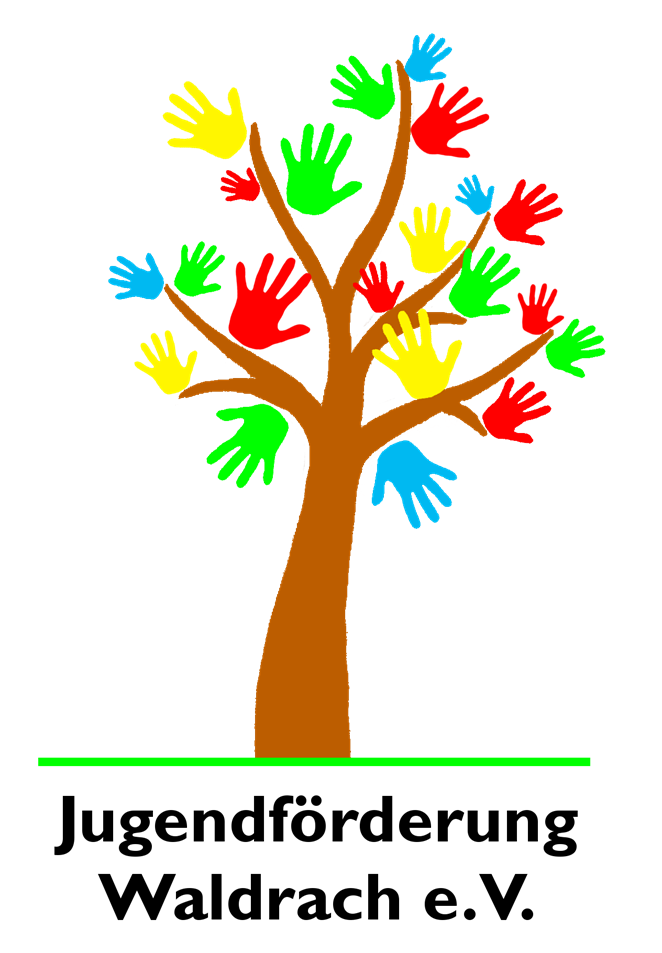 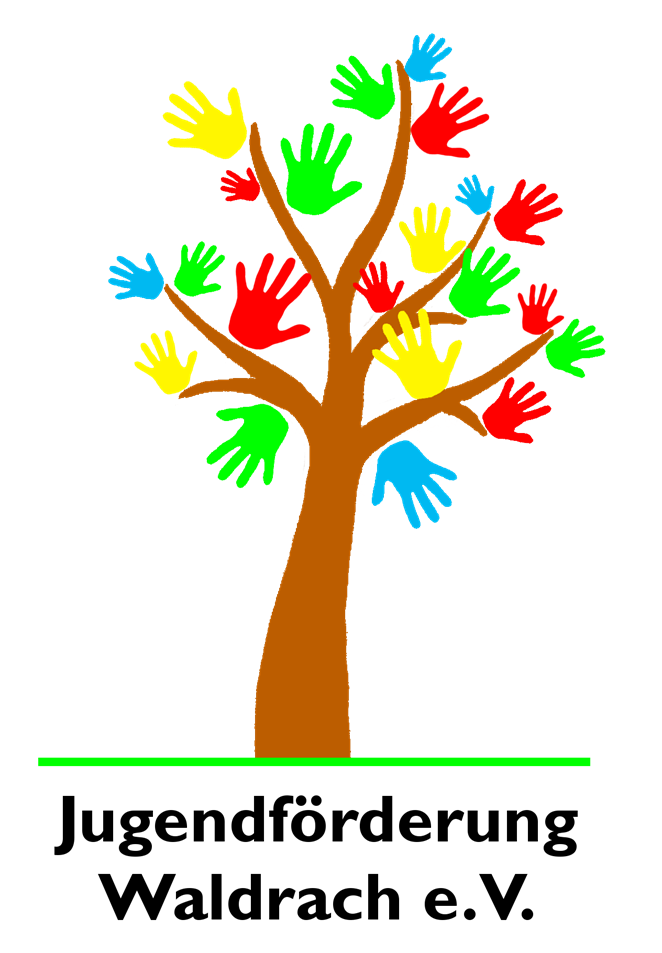 BEITRITTSERKLÄRUNGHiermit trete ich dem Verein „Jugendförderung Waldrach e.V.“ bei und unterstütze den Verein mit einem Jahresbeitrag von _____ € (Mindestbeitrag: 12,- €).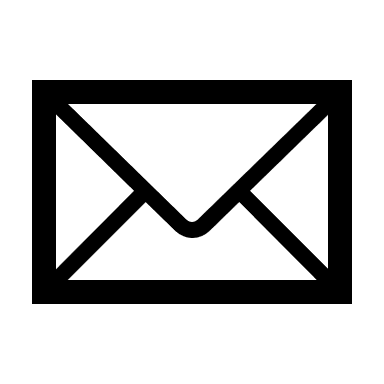 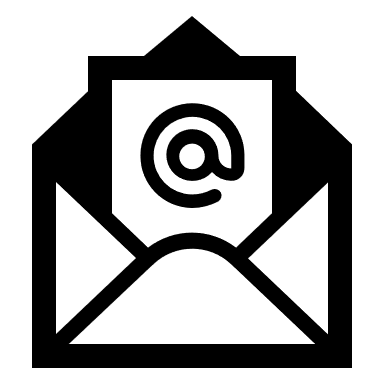 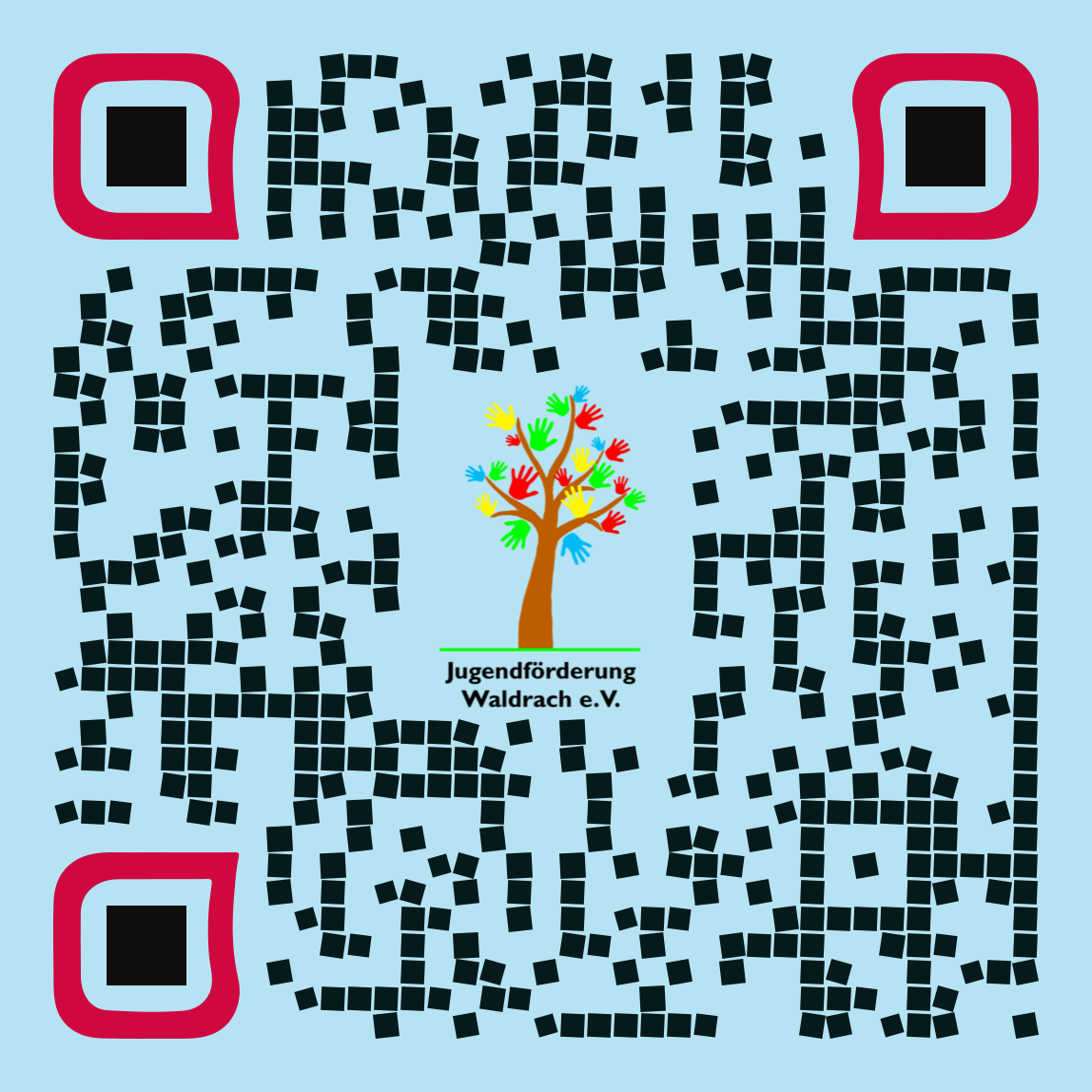 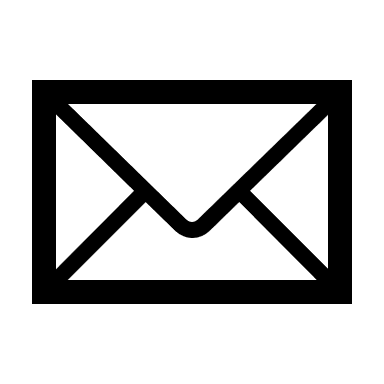 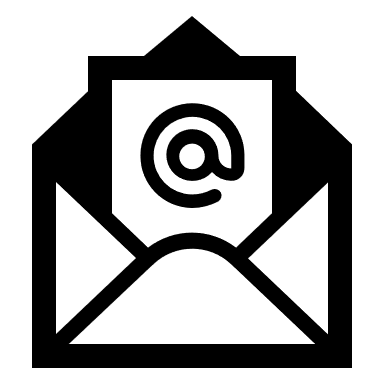 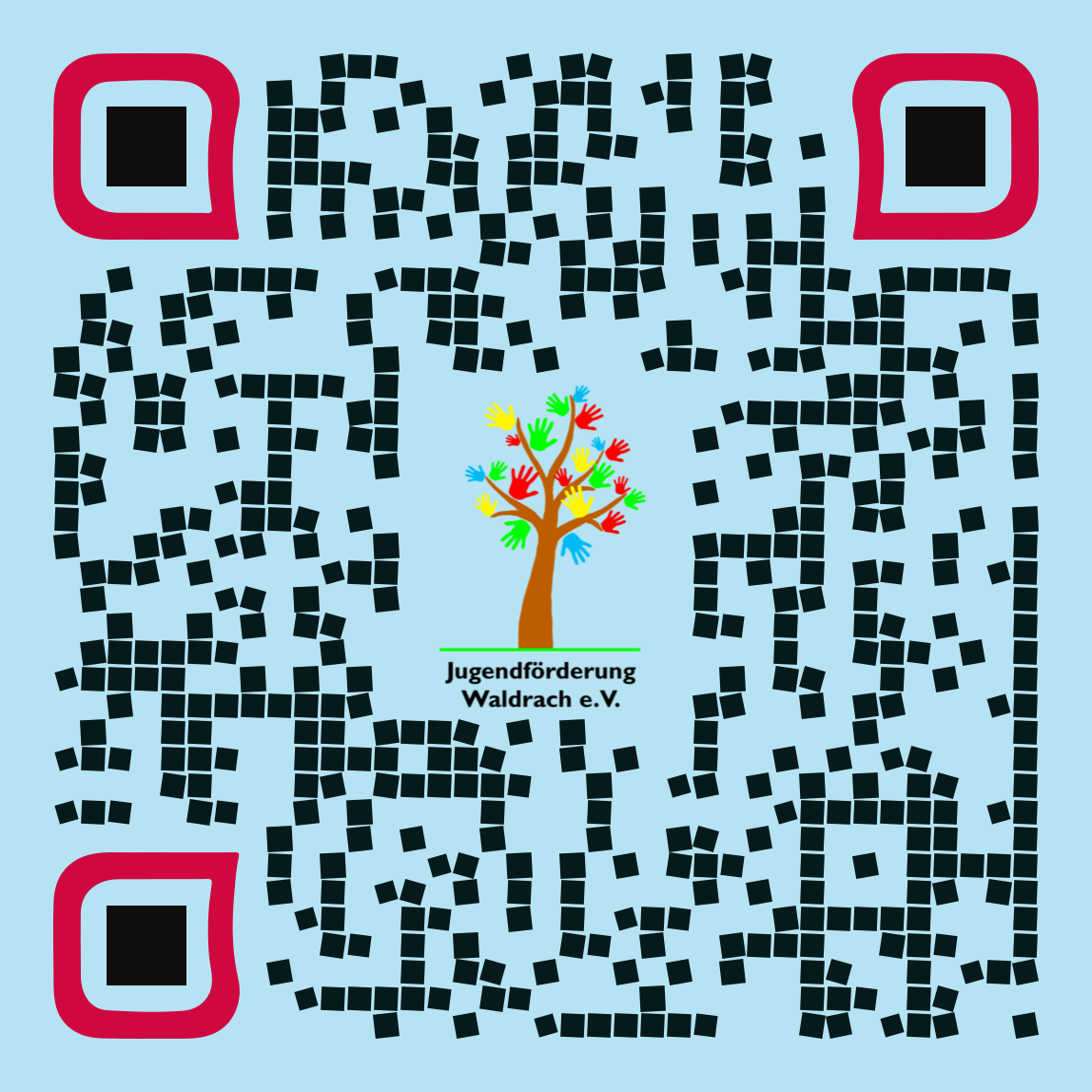 Ich erkenne die aktuelle Satzung sowie die aktuelle Beitrags- und Finanzordnung des Vereins an. Die Satzung kann jederzeit per Mail angefordert werden. Ich bin einverstanden mit der Speicherung, Übermittlung und Verarbeitung meiner personenbezogenen Daten für Vereinszwecke gemäß des Bundesdatenschutzgesetzes (BDSG). Ich habe jederzeit die Möglichkeit Auskunft über meine Daten zu erhalten. Meine Daten werden nach dem Austritt aus dem Verein unverzüglich gelöscht. Ich bin mit der Übermittlung von Post per E-Mail einverstanden. Ich informiere den Verein über Änderungen meiner E-Mail oder meiner Adresse.SEPA LASTSCHRIFTMANDATIch ermächtige den Verein „Jugendförderung Waldrach e.V.“ (Gläubiger-ID DE38ZZZ00002350080) den oben genannten Mitgliedsbeitrag bei Fälligkeit von meinem Konto mittels Lastschrift einzuziehen. Zugleich weise ich mein Geldinstitut an, die vom oben genannten Verein auf mein Konto gezogenen Lastschriften einzulösen. Hinweis: Ich kann innerhalb von acht Wochen, beginnend vom Belastungsdatum,  zu den mit meinem Kreditinstitut vereinbarten Bedingungen, die Erstattung des belasteten Betrags verlangen. 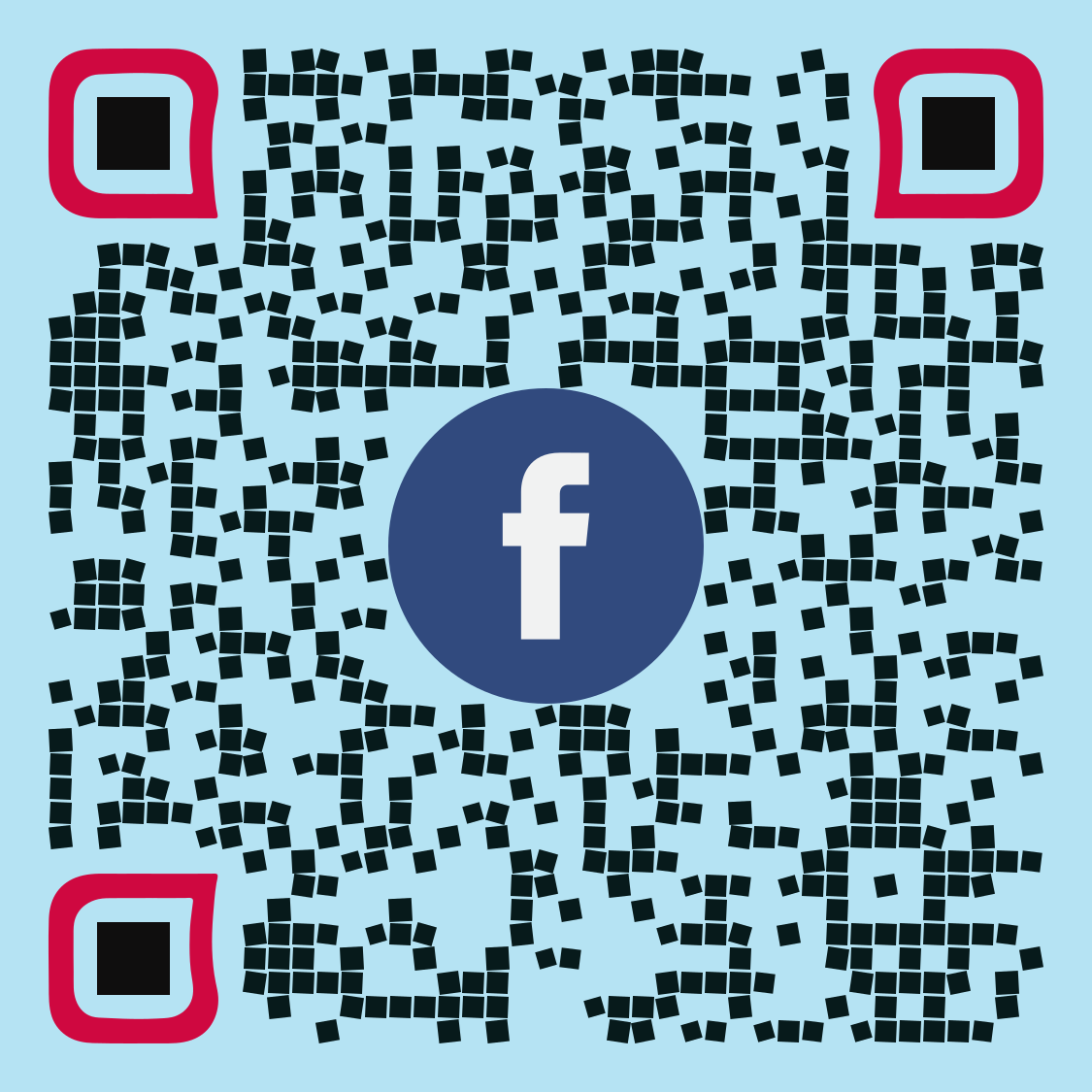 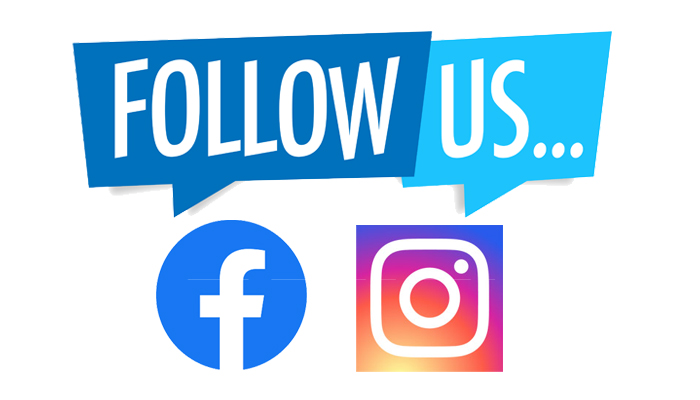 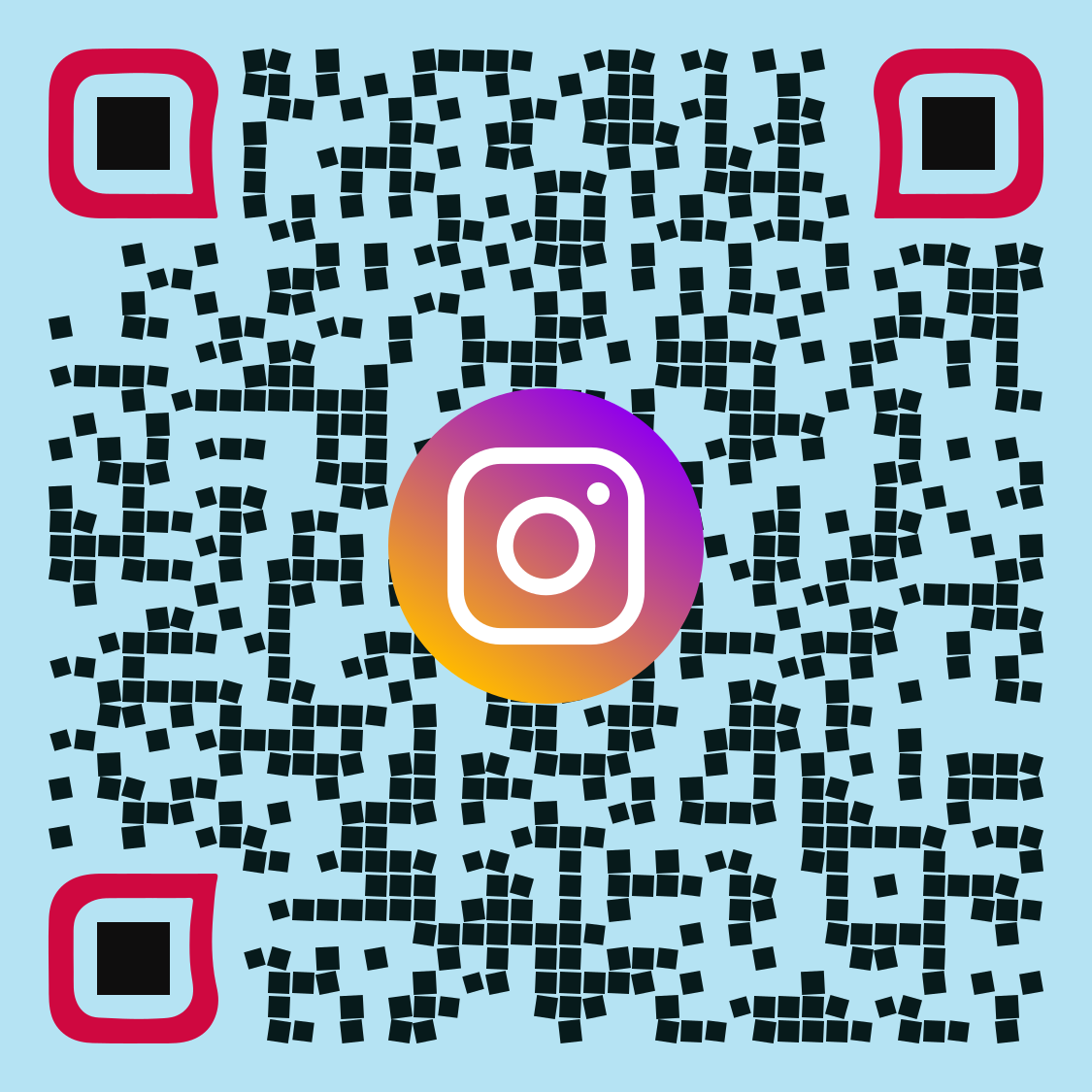 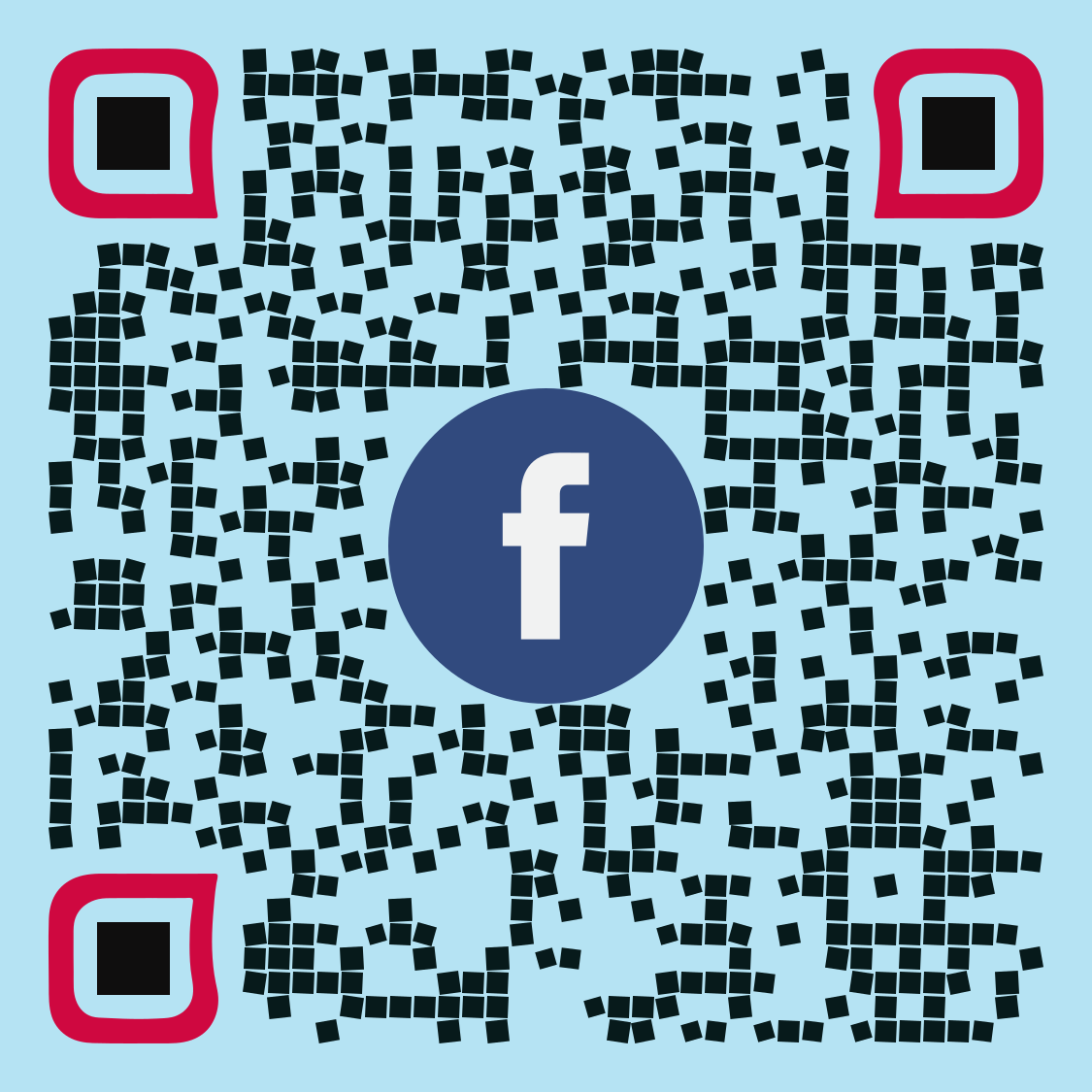 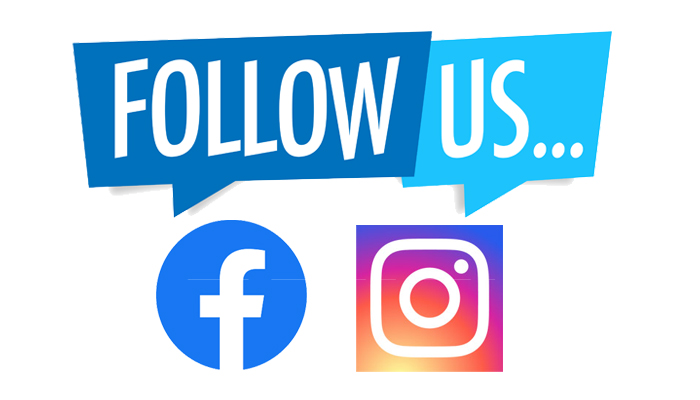 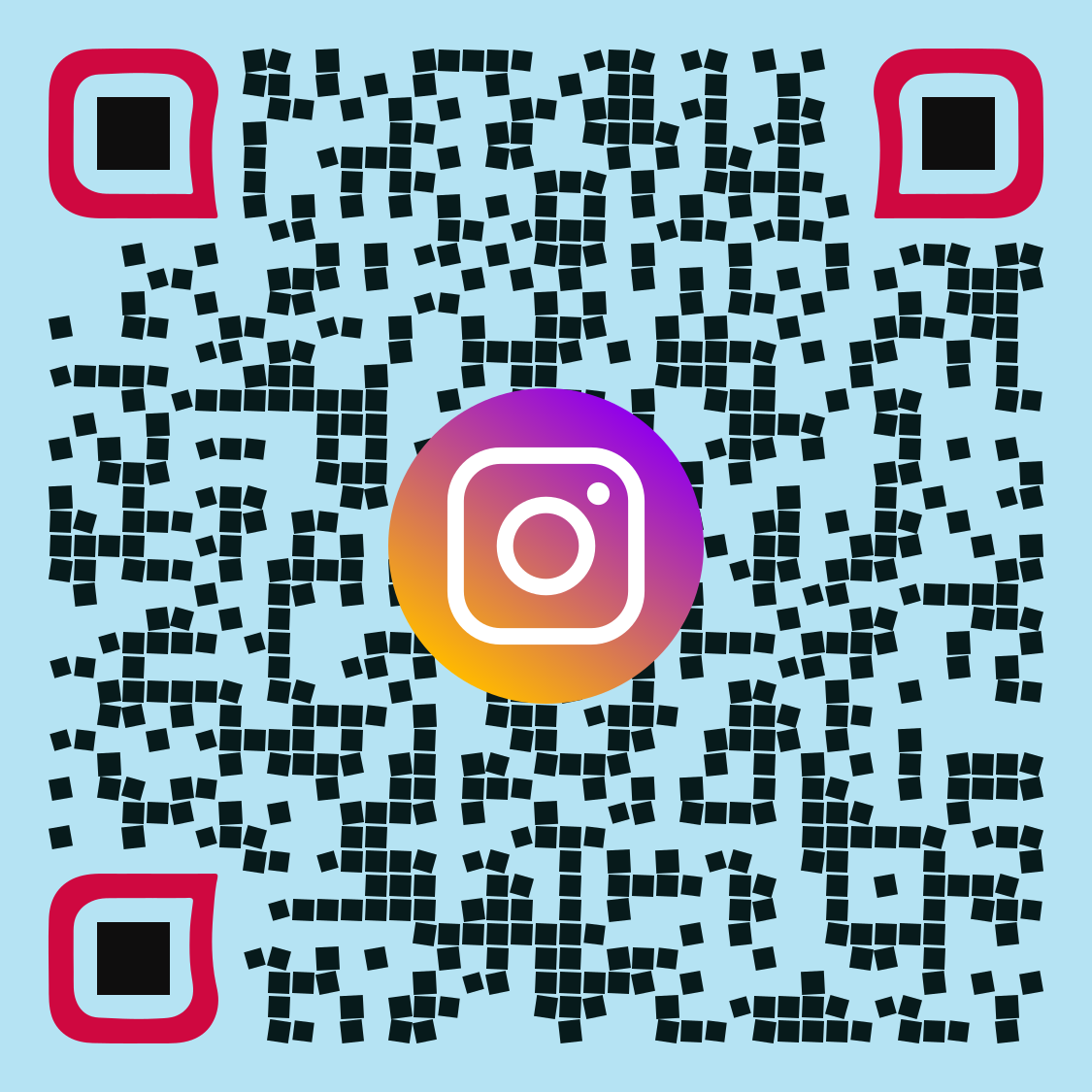 Vorname, NachnameVorname, NachnameVorname, NachnameStraße, HausnummerStraße, HausnummerStraße, HausnummerPLZ, WohnortPLZ, WohnortPLZ, WohnortE-MailE-MailE-Mail                   Ort, Datum                                                             Unterschrift                   Ort, Datum                                                             Unterschrift                   Ort, Datum                                                             UnterschriftKontoinhaber: Vorname, NachnameKontoinhaber: Vorname, NachnameKontoinhaber: Vorname, NachnameName des GeldinstitutsName des GeldinstitutsName des GeldinstitutsIBANIBANIBANBICBICBIC                   Ort, Datum                                                             Unterschrift                   Ort, Datum                                                             Unterschrift                   Ort, Datum                                                             Unterschrift